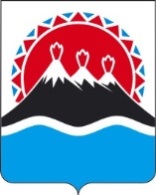 П О С Т А Н О В Л Е Н И ЕПРАВИТЕЛЬСТВА  КАМЧАТСКОГО КРАЯ             г. Петропавловск-КамчатскийПРАВИТЕЛЬСТВО ПОСТАНОВЛЯЕТ:1. Внести постановление Правительства Камчатского края от 08.08.2016 № 310-П «О расходных обязательствах Камчатского края по предоставлению юридическим лицам - государственным унитарным предприятиям Камчатского края, осуществляющим деятельность в сфере водоснабжения и водоотведения, субсидий из краевого бюджета» следующие изменения:1) наименование изложить в следующей редакции:«О расходных обязательствах Камчатского края по предоставлению юридическим лицам, осуществляющим деятельность в сфере водоснабжения и водоотведения, субсидий из краевого бюджета»;2) в части 1 слова «государственным унитарным предприятиям Камчатского края» исключить; 3) в части 2 слова «государственным унитарным предприятиям Камчатского края» исключить4) в приложении:а) в наименовании слова «государственным унитарным предприятиям Камчатского края» исключить;б) в абзаце 1 части 1 слова «государственным унитарным предприятиям Камчатского края» исключить;в) часть 3 изложить в следующей редакции:«3. К категории получателей субсидий относятся юридические лица, осуществляющие на территории Камчатского края деятельность в сфере водоснабжения и водоотведения с количеством абонентов не менее 80 тысяч и протяженностью обслуживаемых водопроводных сетей не менее 200 км.»;г) часть 5.1 изложить в следующей редакции: «5.1. Размер субсидии определяется Министерством на основании документов, указанных в части 10 настоящего Порядка.»;д) в части 10:пункт 2 дополнить словами «при выполнении работ подрядным способом»;дополнить пунктами 9 и 10 следующего содержания:«9) план мероприятий, реализуемых получателем субсидии за счет ремонтных расходов, учтенных Региональной службой по тарифам и ценам Камчатского края при формировании тарифов на питьевую воду (питьевое водоснабжение) и водоотведение на текущий год, утвержденный руководителем предприятия;10) гарантийное письмо об исключении затрат, обеспеченных (возмещенных) за счет средств субсидии из краевого бюджета в текущем году, из фактических расходов за текущий год, предоставляемых в Региональную службу по тарифам и ценам Камчатского края в рамках государственного регулирования тарифов на питьевую воду (питьевое водоснабжение) и водоотведение.»;е) дополнить частью 12.2 следующего содержания:«12.2. Результаты предоставления субсидий оцениваются по:1) количеству приобретенных материалов и изделий;2) количеству отремонтированных инженерных сетей, объектов систем питьевого водоснабжения и систем водоотведения, зданий и сооружений административно-хозяйственного и вспомогательного производства;3) количеству разработанных проектных документаций, проведенных государственных экспертиз проектной документации, проверок достоверности сметной стоимости4) уменьшению количества аварийных ситуаций на сетях водоснабжения и водоотведения по сравнению с предыдущим годом;5) количеству устроенных, укрепленных (восстановленных), зон санитарной охраны водозаборных и водопроводных сооружений системы водоснабжения и зон санитарной защиты канализационных сооружений системы водоотведения.»;ж) часть 14 дополнить пунктом 3 следующего содержания:«3) отчет о достижении результатов предоставления субсидии по форме согласно приложению к настоящему Порядку.»;з) дополнить приложением согласно приложению к настоящему постановлению.2. Настоящее постановление вступает в силу через 10 дней после дня его официального опубликования.Председатель Правительства - Первый вице - губернатор Камчатского края                                                                                 Р.С. ВасилевскийСОГЛАСОВАНО:Исп. Панихина Марина Ивановна телефон: 42-09-35Министерство ЖКХ и энергетики Камчатского краяПриложение к Порядку предоставления юридическим лицам, осуществляющим деятельность в сфере водоснабжения и водоотведения, субсидий из краевого бюджета на финансовое обеспечение (возмещение) затрат в связи с выполнением работ и (или) оказанием услуг, направленных на решение вопросов по улучшению работы систем водоснабжения и водоотведения, находящихся в собственности Камчатского краяФорма отчетаОтчето достижении результатов предоставления субсидии по состоянию на «___» ______ 20__ года_____________________________________________________(наименование получателя субсидии)«__» ______ 20__ годаМ.П. (при наличии)ПОЯСНИТЕЛЬНАЯ ЗАПИСКАк проекту постановления Правительства Камчатского края«О внесении изменений в приложение к постановлению Правительства Камчатского края от 08.08.2016 № 310-П «О расходных обязательствах Камчатского края по предоставлению юридическим лицам - государственным унитарным предприятиям Камчатского края, осуществляющим деятельность в сфере водоснабжения и водоотведения, субсидий из краевого бюджета»Настоящий проект постановления Правительства Камчатского края разработан в целях уточнения отдельных положений постановления Правительства Камчатского края от 08.08.2016 № 310-П «О расходных обязательствах Камчатского края по предоставлению юридическим лицам - государственным унитарным предприятиям Камчатского края, осуществляющим деятельность в сфере водоснабжения и водоотведения, субсидий из краевого бюджета.В соответствии с пунктом 4 части 10 Порядка в составе пакета документов, предоставляемых заявителем для получения субсидии в целях возмещения затрат в связи с выполнением работ, должны быть заверенные копии контрактов (договоров), заключенных между получателем субсидий (заказчиком) и исполнителями работ (услуг).Однако, такие работы потенциальные получатели субсидий могут осуществлять как хозяйственным способом (самостоятельно), так и с привлечением подрядных организаций.В случае выполнения работ хозяйственным способом требование о предоставлении получателем субсидии заверенных копий контрактов (договоров), заключенных между получателем субсидий (заказчиком) и исполнителями работ (услуг), является неосуществимым.В соответствии с изложенным, настоящим проектом постановления Правительства Камчатского предлагается скорректировать обозначенную структурную единицу Порядка, указав на необходимость предоставления копий платежных поручений, подтверждающих оплату выполненных работ подрядным способом.Также Порядок был доработан в соответствии с требованиями постановления Правительства Российской Федерации от 06.09.2016 № 887 «Об общих требованиях к нормативным правовым актам, муниципальным правовым актам, регулирующим предоставление субсидий юридическим лицам (за исключением субсидий государственным (муниципальным) учреждениям), индивидуальным предпринимателям, а также физическим лицам - производителям товаров, работ, услуг».Принятие настоящего проекта постановления Правительства Камчатского края не потребует выделения дополнительных финансовых средств из краевого бюджета. Проект постановления 31.03.2020 размещен на Едином портале проведения независимой антикоррупционной экспертизы и общественного обсуждения проектов нормативных правовых актов Камчатского края для обеспечения возможности проведения независимой антикоррупционной экспертизы в срок до 10.04.2020Настоящий проект постановления Правительства Камчатского края не подлежит оценке регулирующего воздействия в соответствии с постановлением Правительства Камчатского края от 06.06.2013 № 233-П «Об утверждении Порядка проведения оценки регулирующего воздействия проектов нормативных правовых актов Камчатского края и экспертизы нормативных правовых актов Камчатского края».№О внесении изменений в постановление Правительства Камчатского края от 08.08.2016 № 310-П «О расходных обязательствах Камчатского края по предоставлению юридическим лицам - государственным унитарным предприятиям Камчатского края, осуществляющим деятельность в сфере водоснабжения и водоотведения, субсидий из краевого бюджета» Заместитель Председателя Правительства Камчатского краяТ.Ю. СмирновМинистр жилищно-коммунального хозяйства и энергетики Камчатского краяП.С. РедькинНачальник Главного правового управления Губернатора и Правительства Камчатского краяС.Н. Гудин№ п/пНаименованиепоказателяЗначения результатов предоставления субсидииЗначения результатов предоставления субсидииЗначения результатов предоставления субсидииПричины отклонения№ п/пНаименованиепоказателяплановоедостигнутоеотклонениеПричины отклонения1Количество приобретенных материалов и изделий2Количество отремонтированных инженерных сетей, объектов систем питьевого водоснабжения и систем водоотведения, зданий и сооружений административно-хозяйственного и вспомогательного производства3Количество разработанных проектных документаций, проведенных государственных экспертиз проектной документации, проверок достоверности сметной стоимости4Количество аварийных ситуаций на сетях водоснабжения и водоотведения по сравнению с предыдущим годом5Количество устроенных, укрепленных (восстановленных), зон санитарной охраны водозаборных и водопроводных сооружений системы водоснабжения и зон санитарной защиты канализационных сооружений системы водоотведенияРуководитель получателя субсидииРуководитель получателя субсидии(подпись)(Инициалы, фамилия)